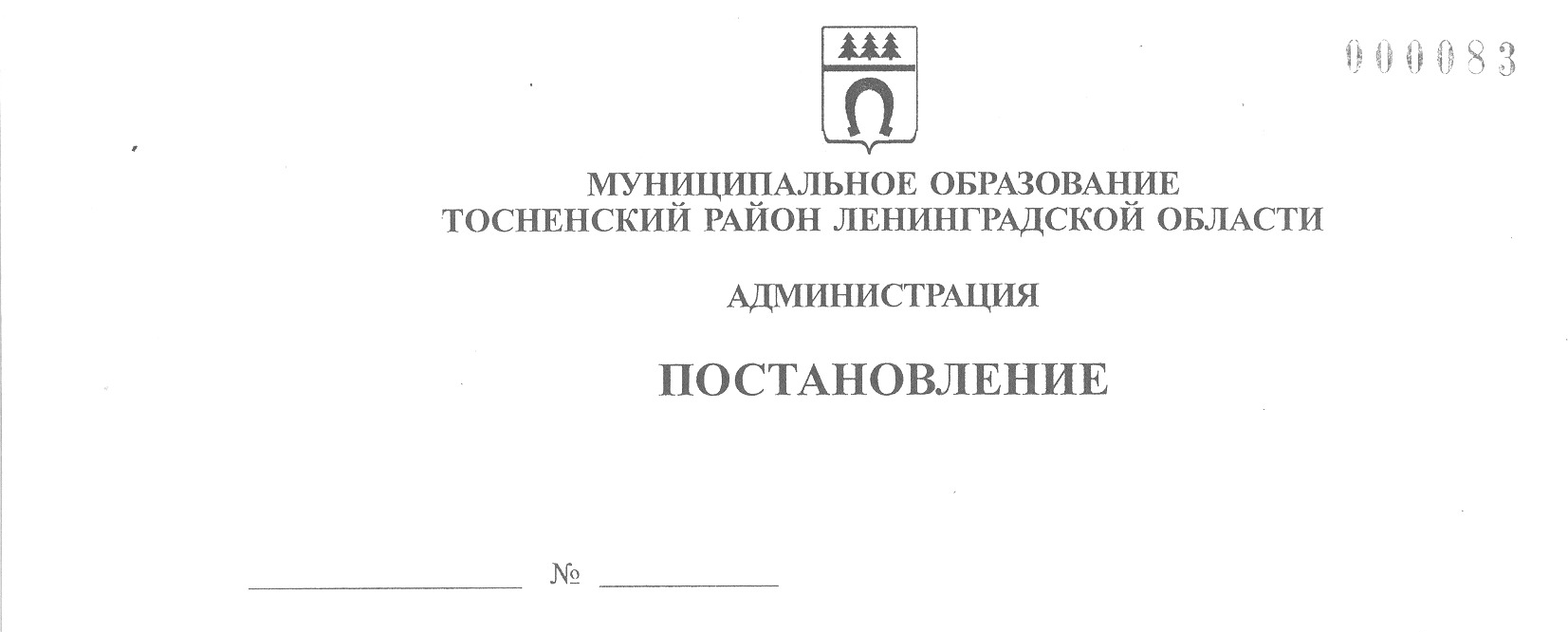 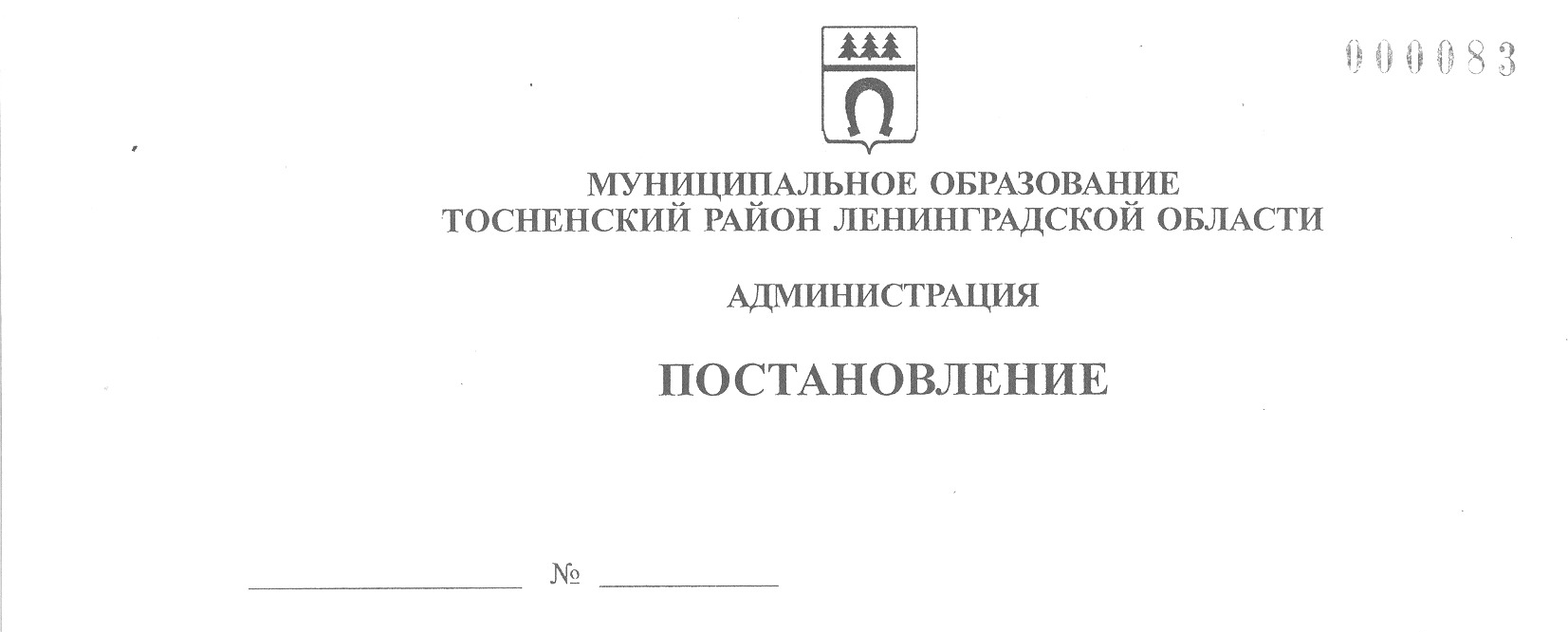         29.10.2021                     2566-паО внесении изменений в детальный план-графикреализации муниципальной программы «О содействииучастию населения в осуществлении местногосамоуправления в иных формах на частях территорийТосненского городского поселения Тосненского районаЛенинградской области на 2019-2023 годы»	В связи с внесением изменений в муниципальную программу «О содействии       участию населения в осуществлении местного самоуправления в иных формах на частях территорий Тосненского городского поселения Тосненского района Ленинградской области на 2019-2023 годы», утвержденную постановлением администрации муниципального образования Тосненский район Ленинградской области от 11.04.2019 № 572-па             «Об утверждении муниципальной программы «О содействии участию населения в осуществлении местного самоуправления в иных формах на частях территорий Тосненского городского поселения Тосненского района Ленинградской области на 2019-2023 годы»     (с учетом изменений, внесенных постановлениями администрации муниципального        образования Тосненский район Ленинградской области от 06.12.2021 № 2185-па,               от 18.09.2020 № 1681-па), исполняя полномочия администрации Тосненского городского поселения Тосненского муниципального района Ленинградской области на основании статьи 13 Устава Тосненского городского поселения Тосненского муниципального района Ленинградской области и статьи 25 Устава муниципального образования Тосненский   район Ленинградской области, администрация муниципального образования Тосненский район Ленинградской областиПОСТАНОВЛЯЕТ:	1. Внести в постановление администрации муниципального образования Тосненский район Ленинградской области от 11.04.2019 № 573-па «Об утверждении детального плана-графика реализации муниципальной программы «О содействии участию населения в осуществлении местного самоуправления в иных формах на частях территорий Тосненского городского поселения Тосненского района Ленинградской области на 2019-2023   годы» (с учетом изменений, внесенных постановлениями администрации муниципального образования Тосненский район Ленинградской области от 14.04.2021 № 810-па,                 от 21.09.2021 № 1686-па, от 05.08.2020 № 1395-па, от 06.12.2019 № 2186-па) следующие изменения:	1.1. Приложение к постановлению изложить в новой редакции (приложение).2	2. Комитету по жилищно-коммунальному хозяйству и благоустройству администрации муниципального образования Тосненский район Ленинградской области направить в пресс-службу комитета по организационной работе, местному самоуправлению, межнациональным и межконфессиональным отношениям администрации муниципального образования Тосненский район Ленинградской области настоящее постановление     для обнародования в порядке, установленном Уставом Тосненского городского поселения Тосненского муниципального района Ленинградской области.	3. Пресс-службе комитета по организационной работе, местному самоуправлению, межнациональным и межконфессиональным отношениям администрации муниципального образования Тосненский район Ленинградской области обнародовать настоящее постановление в порядке, установленном Уставом Тосненского городского поселения Тосненского муниципального района Ленинградской области.	4. Контроль за исполнением постановления возложить на заместителя главы        администрации муниципального образования Тосненский район Ленинградской области Горленко С.А.И. о. главы администрации 				                                            И.Ф. ТычинскийСмирнова Татьяна Васильевна, 8(81361)3325513 гвПриложениек постановлению администрациимуниципального образованияТосненский район Ленинградской областиот  29.10.2021  № 2566-паДетальный план-график реализации муниципальной программы «О содействии участию населения в осуществлении местногосамоуправления в иных формах на частях территорий Тосненского городского поселения Тосненского района Ленинградской областина 2019-2023 годы»№ п/пНаименованиемуниципальнойпрограммы, наименование социально значимыхпроектовОтветственныйисполнитель(структурноеподразделение, организация)Показатель(индикатор) реализации мероприятияСрок началареализацииСрок началареализацииСрок окончания реализацииСрок окончания реализацииПериодфинансирования мероприятия(по годам)Объем ресурсного обеспечения, тыс. руб.Объем ресурсного обеспечения, тыс. руб.Объем ресурсного обеспечения, тыс. руб.Объем ресурсного обеспечения, тыс. руб.№ п/пНаименованиемуниципальнойпрограммы, наименование социально значимыхпроектовОтветственныйисполнитель(структурноеподразделение, организация)Показатель(индикатор) реализации мероприятияСрок началареализацииСрок началареализацииСрок окончания реализацииСрок окончания реализацииПериодфинансирования мероприятия(по годам)ВсегоВ том числеВ том числеВ том числе№ п/пНаименованиемуниципальнойпрограммы, наименование социально значимыхпроектовОтветственныйисполнитель(структурноеподразделение, организация)Показатель(индикатор) реализации мероприятияСрок началареализацииСрок началареализацииСрок окончания реализацииСрок окончания реализацииПериодфинансирования мероприятия(по годам)Местный бюджетОбластной бюджетПрочие источники1.«О содействии участию населения в осуществлении местного самоуправления в иных формах на частях территорий Тосненского городского поселения Тосненского района Ленинградской области на 2019-2023 годы»Комитет по жилищно-коммунальному хозяйству и благоустройству администрации муниципального образования Тосненский район Ленинградской области (далее по тексту – Комитет по ЖКХ), МКУ «Управление зданиями, сооружениями и объектами внешнего благоустройства» Тосненского городского поселения Тосненского района Ленинградской области» (далее по тексту – МКУ), комитет по местному самоуправлению, межнациональным и межконфессиональным отношениям (далее по тексту – Комитет по МСУ)20193633,350001133,350002500,000001.«О содействии участию населения в осуществлении местного самоуправления в иных формах на частях территорий Тосненского городского поселения Тосненского района Ленинградской области на 2019-2023 годы»МКУ; Комитет по МСУ20202704,40000272,000002432,400001.«О содействии участию населения в осуществлении местного самоуправления в иных формах на частях территорий Тосненского городского поселения Тосненского района Ленинградской области на 2019-2023 годы»МКУ; Комитет по МСУ20212704,40000272,000002432,400001.«О содействии участию населения в осуществлении местного самоуправления в иных формах на частях территорий Тосненского городского поселения Тосненского района Ленинградской области на 2019-2023 годы»МКУ; Комитет по МСУ20222720,77000244,870002475,900001.«О содействии участию населения в осуществлении местного самоуправления в иных формах на частях территорий Тосненского городского поселения Тосненского района Ленинградской области на 2019-2023 годы»МКУ; Комитет по МСУ20232310,00000210,000002100,000001.«О содействии участию населения в осуществлении местного самоуправления в иных формах на частях территорий Тосненского городского поселения Тосненского района Ленинградской области на 2019-2023 годы»ИТОГО14 072,920002132,2200011 940,70000Основное мероприятие«Поддержка проектов местных инициатив граждан»Комитет по ЖКХ, МКУ; Комитет по МСУ20193633,350001133,350002500,00000Основное мероприятие«Поддержка проектов местных инициатив граждан»МКУ; Комитет по МСУ20202704,40000272,000002432,40000Основное мероприятие«Поддержка проектов местных инициатив граждан»МКУ; Комитет по МСУ20212704,40000272,000002432,40000Основное мероприятие«Поддержка проектов местных инициатив граждан»МКУ; Комитет по МСУ20222720,77000244,870002475,90000Основное мероприятие«Поддержка проектов местных инициатив граждан»МКУ; Комитет по МСУ20232310,00000210,000002100,00000ИТОГО14 072,920002132,2200011 940,700001.1.Мероприятия по содействию участию населения в осуществлении местного самоуправления в иных формах на частях территории Тосненского городского поселения Тосненского района Ленинградской областиКомитет по ЖКХ, МКУ; Комитет по МСУ20193633,350001133,350002500,000001.1.Мероприятия по содействию участию населения в осуществлении местного самоуправления в иных формах на частях территории Тосненского городского поселения Тосненского района Ленинградской областиМКУ; Комитет по МСУ20202704,40000272,000002432,400001.1.Мероприятия по содействию участию населения в осуществлении местного самоуправления в иных формах на частях территории Тосненского городского поселения Тосненского района Ленинградской областиМКУ; Комитет по МСУ20212704,40000272,000002432,400001.1.Мероприятия по содействию участию населения в осуществлении местного самоуправления в иных формах на частях территории Тосненского городского поселения Тосненского района Ленинградской областиМКУ; Комитет по МСУ20222720,77000244,870002475,900001.1.Мероприятия по содействию участию населения в осуществлении местного самоуправления в иных формах на частях территории Тосненского городского поселения Тосненского района Ленинградской областиМКУ; Комитет по МСУ20232310,00000210,000002100,00000ИТОГО14 072,920002132,2200011 940,700001.1.1. Повышение уровня качества питьевой воды нецентрализованного водоснабжения из шахтных колодцев сельских населенных пунктов Тосненского городского поселения Тосненского района Ленинградской области:МКУ, Комитет по МСУ, Комитет по ЖКХ236,0000061,16403174,835971.1.1.1. Ремонт шахтного колодца пос. Строение,Дорога на Рубеж, у д. 13Комитет по ЖКХ, МКУ, Комитет по МСУКоличество реализованных инициативных предложений – 1Количество реализованных инициативных предложений – 120192019125,0000050,0000075,000001.1.1.2. Ремонт шахтного колодца Дорога на Сютти, у д. 1МКУ, Комитет по МСУКоличество реализованных инициативных предложений – 1Количество реализованных инициативных предложений – 120202020111,0000011,1640399,835971.1.2. Улучшение состояния улично-дорожной сети сельских населенных пунктов Тосненского городского поселения Тосненского районаЛенинградской областиМКУ, Комитет по МСУ, Комитет по ЖКХ10 477,920001566,513748911,406261.1.2.1. Ремонт съездов с региональной дороги к домам № 5, 9 по ул. Заводская в дер. Новолисино, ямочный ремонт между домами 8 и 9 по ул. Заводская, ремонт внутридворовой территории у д. № 6 по ул. Заводская, ремонт проезда к домам 1, 2, 3 по ул. Заводская в дер. НоволисиноКомитет по ЖКХ, МКУ, Комитет по МСУКоличество реализованных инициативных предложений – 1Количество реализованных инициативных предложений – 1201920192409,35000773,350001636,000001.1.2.2. Ремонт подъезда к дому № 25 в дер. Тарасово, ремонт внутридворовой территории у д. 4, 12 в дер. Тарасово, очистка водопропускных канав в дер. Красный ЛатышМКУ, Комитет по МСУКоличество реализованных инициативных предложений – 1Количество реализованных инициативных предложений – 1202020201653,40000166,293741487,106261.1.2.3. Текущий ремонт пр. Советский в с. Ушаки, ул. Круговая в пос. УшакиМКУ, Комитет по МСУКоличество реализованных инициативных предложений – 1Количество реализованных инициативных предложений – 1202120212704,40000272,000002432,400001.1.2.4. Ремонт дорожного покрытия подъезда вдоль  домов 3, 4, 5, 6 в дер. Георгиевское, ремонт дорожного покрытия ул. Транспортная в с. УшакиМКУ, Комитет по МСУКоличество реализованных инициативных предложений – 2Количество реализованных инициативных предложений – 2202220222720,77000244,870002475,900001.1.2.5. Ремонт внутридворовой территории у д. 21, 23 в дер. Тарасово, обустройство гостевой автостоянки в торце дома № 11 в пос. УшакиМКУ, Комитет по МСУКоличество реализованных инициативных предложений – 1Количество реализованных инициативных предложений – 120232023990,00000110,00000880,000001.1.3. Обеспечение подъездами пожарных водоемов, чистка пожарных водоемов, обустройство территории вокруг пожарных водоемовМКУ, Комитет по МСУ, Комитет по ЖКХ201999,0000010,0000089,000001.1.3.1. Чистка пожарного водоема в с. Ушаки, пр. Кирова, у д. 72Комитет по ЖКХ, МКУ, Комитет по МСУКоличество реализованных инициативных предложений – 1Количество реализованных инициативных предложений – 12019201999,0000010,0000089,000001.1.4. Благоустройство территорий сельских населенных пунктов Тосненского городского поселения Тосненского района Ленинградской областиМКУ, Комитет по МСУ, Комитет по ЖКХ3260,00000494,542232765,457771.1.4.1. Обустройство контейнерных площадок по адресам:дер. Новолисино:- ул. Совхозная, у д. 4- ул. Железнодорожная, у д. 13;- ул. Народная, за д. 46;-ул. Школьная, у д. 31дер. Примерное, у д. 1а;дер. Рублево, у д. 4;дер. Жары, ул. Станционная, у д. 3а;дер. Андрианово напротив дома № 2;дер. Мельница, напротив дома № 2Комитет по ЖКХ, МКУ, Комитет по МСУКоличество реализованных инициативных предложений – 1Количество реализованных инициативных предложений – 120192019940,00000294,00000646,000001.1.4.2. Спил деревьев вс. Ушаки, ул. Набережная, дер. Георгиевская между домами 3 и 4, у д. 5 впос. УшакиКомитет по ЖКХ, МКУ, Комитет по МСУКоличество реализованных инициативных предложений – 1Количество реализованных инициативных предложений – 12019201960,000006,0000054,000001.1.4.3. Обустройство контейнерных площадок по адресам: дер. Авати, дер. Гутчево, дер. Горка, дер. Усадище, дер. Сидорово, дер. Красный ЛатышМКУ, Комитет по МСУКоличество реализованных инициативных предложений – 1Количество реализованных инициативных предложений – 120202020940,0000094,54223845,457771.1.4.4. Обустройство детских площадок в дер. Тарасово у д. 22 и д. 15 по ул. Школьная в дер. НоволисиноМКУ, Комитет по МСУКоличество реализованных инициативных предложений – 1Количество реализованных инициативных предложений – 1202320231320,00000100,000001220,00000